令和4年度室工大サイエンススクール実施要項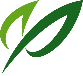 9　申込方法ロボットアリーナホームページで「イベント」をクリックし，「イベント情報」から申込んで下さい．受付トラブル回避のため,ホームページからの申込みのみとさせていただきます.定員を超えるお申込みがあった場合には,抽選とさせていただきます．抽選結果はメールにてお知らせいたします．詳細はホームページをご確認ください※場合によっては中止になることもありますのでご了承ください．10　申込先〒050-8585　室蘭市水元町27番1号室蘭工業大学　ロボットアリーナ事業推進室問合先　https://www.muroran-it.ac.jp/robot-arena/TEL・FAX　0143-46-5337　　（※申込受付トラブル回避のため、電話での参加申込みは受けかねますのでご了承ください．）11　個人情報の取扱いについて	本学では、「独立行政法人等の保有する個人情報の保護に関する法律（平成15年法律第59号）」に基づき、保有する個人情報の保護に努めます．参加申込みにより得られた個人情報は、参加者及び申込者への連絡等本企画の運営、参加状況の統計の際に使用し、他の目的には使用しません．12　対面式の講座における新型コロナウイルス感染症予防対策についてマスク着用の上、参加ください．マスクを着用されていない方は参加できません．本事業は、本学ガイドライン（イベント（スポーツイベントを除く）開催時の新型コロナウイルス感染症予防対策ガイドライン）に沿って開催いたします．参加者には、参加決定通知と併せて当ガイドラインを送付しますので、ご理解、ご協力をお願いいたします．13　その他	工作に適した服装で参加してください．モノをひっかけやすい服装は危険です．参加者に事故、トラブル等が生じた場合、本学では責任を負いかねますのであらかじめ、保険等への加入をおすすめします．本事業開催中に主催者が撮影した写真を、主催者が作成する広報や報道記事等に掲載させていただくことがあります．ご了承ください．※新型コロナウイルス感染症拡大防止のため、今後の状況により、開催内容の変更、又は中止となる可能性もございますので、ご了承ください．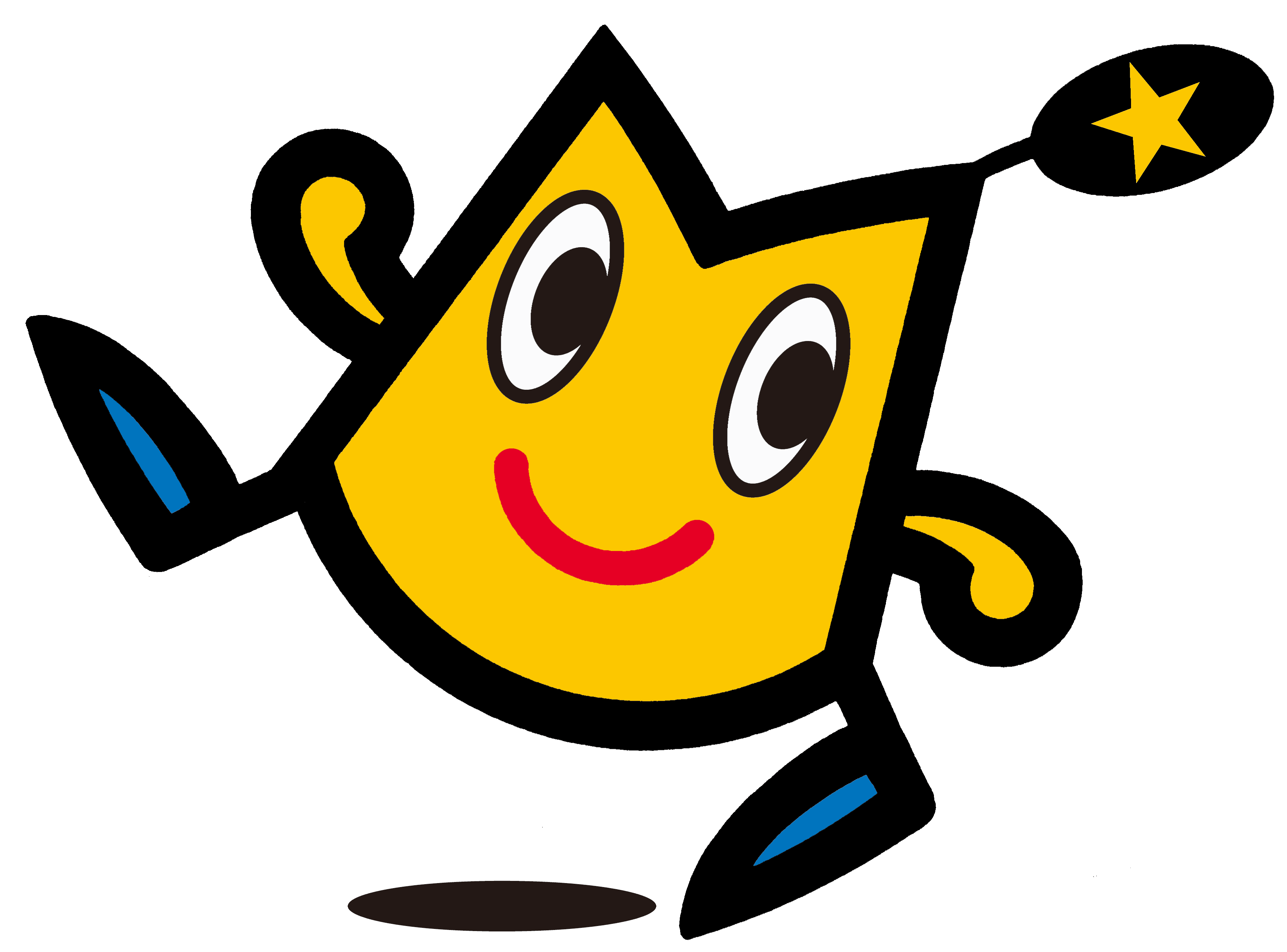 1 講座名令和4年度ロボットアリーナ　冬休みイベントリモコンで動くロボットを作ろう！～プログラミング編2 企画概要冬休みの長期休みの機会に、工作を通して、ロボットの機構や仕組みについて学んでもらいます．ものづくりを体験し、工学への興味に繋げることを目的とします．学習内容としてはロボットアリーナオリジナルキット作製し，プログラミングで動くロボットの作製をします．もの作りの楽しさを体験します．※完成後は持ち帰ることができます．3　対象・定員小学5年生・小学6年生　各日8名（保護者の同伴は１名まで可）但し，新型コロナウイルス感染症の状況によっては保護者の同伴をお断りする場合もありますのでご了承下さい．4　日　　時令和4年12月17日（土曜日）14：00～16：00
令和4年12月18日（日曜日）10：30～12：305　場　　所ロボットアリーナ6　講師室蘭工業大学　技術補佐員　板井　みどり
事務補佐員　橋詰　奈緒子7　参 加 費無料8　申込期間令和4年11月28日（月）～12月7日（水）17：00まで（時間厳守）